GLOBAL GIVING IGA REPORTDecember 2012During this reporting period, there was not enough funding to recruit new IGA beneficiaries. With the funds received, Pathfinder provided additional support to the women we supported last quarter (see below). The women’s poultry production business is progressing and they were supplied with special hybrid hens from the sub-city agricultural office. In addition, the urban agricultural office has been providing them with all of the necessary technical support needed to launch their business. In just the few months that they have been operating their business they have become role models for other women in their community who would like to open similar businesses. The beneficiaries are preparing their business to take advantage of the coming Ethiopian Easter by selling more hens. The beneficiaries from last period who received additional support are: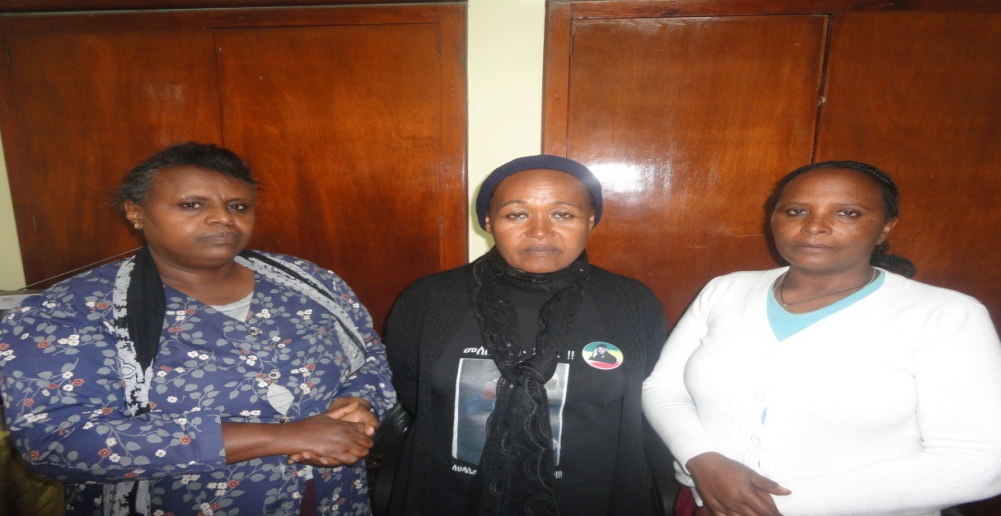 Nigat Alemayehu is house wife with two children. Her husband left her to find work and he doesn’t support his family. As a result, she is forced to shoulder the responsibility of supporting her family. However, since she has no income it was very difficult for her to provide daily meal for her children. She applied to GlobalGiving IGA support to start a small business and the Addis Ababa Women Association granted her seed money. Now Nigat organized herself with other IGA beneficiaries and started a poultry production business. She is very happy and grateful for GlobalGiving support.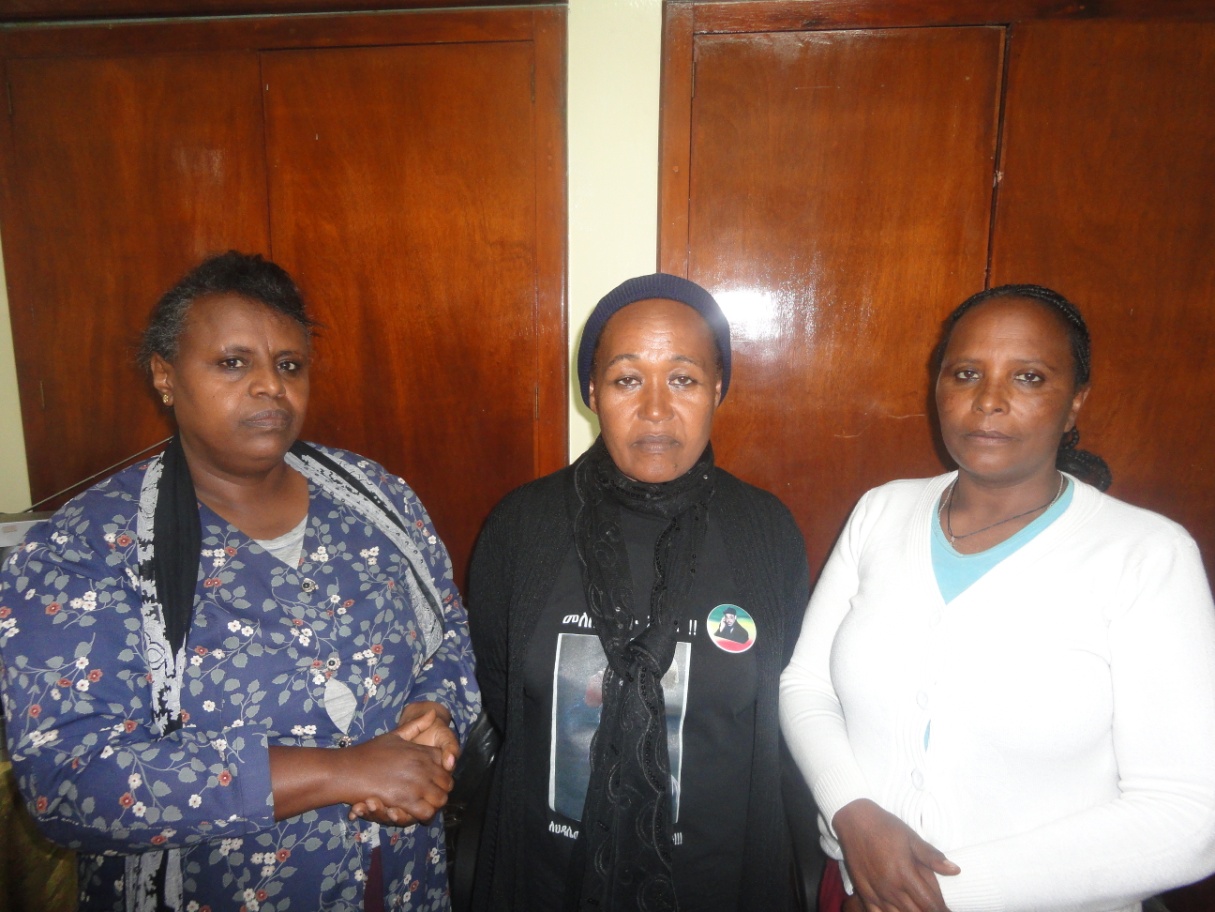 Alemtsehay Betre is a single mother of four children. She is very poor and has no means of income. She tried to help her family by doing daily labor but the money she got was not enough to properly feed her family. She applied to the GlobalGiving IGA support and was granted seed money to start a business. Alemtsehay organized with other IGA beneficiaries and started poultry production. She is very grateful for GlobalGiving support because now she can help support her family.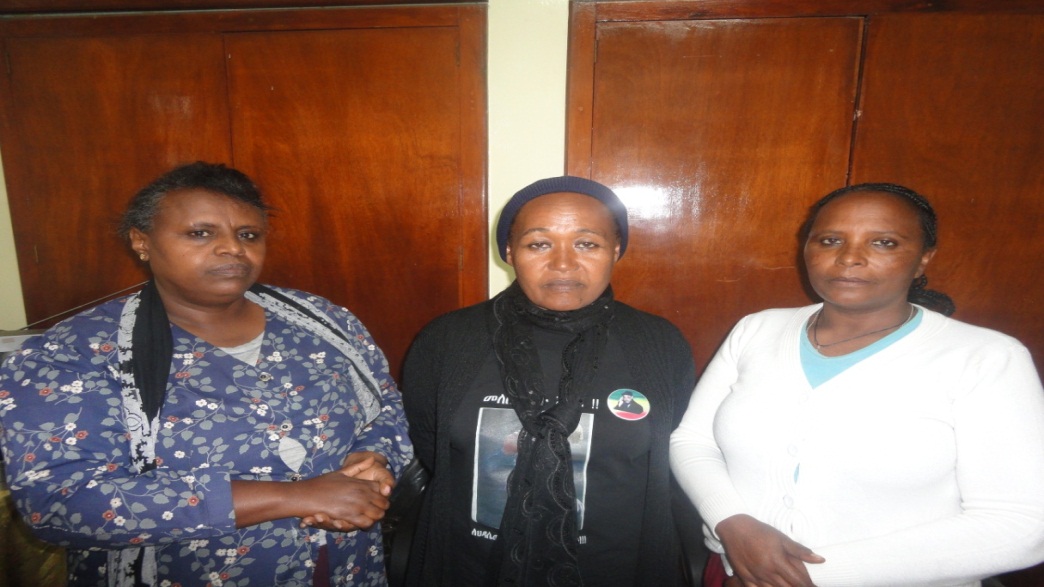 Belaynesh Olana is a widow with three children. Before receiving support from GlobalGiving she had no job. She tried to feed her children by doing some daily jobs, but she was unable to properly support her family with consistent income. She applied to GlobalGiving IGA support and was granted seed money. She is now engaged in a poultry production business with two other IGA beneficiaries. She is happy to have this work and is grateful for the support from GlobalGiving.